ПРЕДМЕТ: Појашњење конкурсне документације за отворени поступак јавне набавке - услуге надзорног органа који ће вршити стручни надзор над извођењем радова на изградњи београдске обилазнице на аутопуту Е70/75, деоница: Мост преко реке Саве код Остружнице – Бубањ Поток (сектори 4, 5 и 6), редни број ЈН 39/2018У складу са чланом 63. став 2. и став 3. Закона о јавним набавкама („Службени гласник Републике Србије“, бр. 124/12, 14/15 и 68/15), објављујемо следећe одговорe на постављенa питањa:Питања:I Конкурсном документацијом предвиђено je да у оквиру кадровског капацитета могу да буду ангажована и лица у складу са Законом о раду (“Сл. гласник РС” бр. 24/05, 61/05, 54/09, 32/13, 75/14, 13/17 и 113/17). Закон о раду (“Сл. гласник РС” бр. 24/05, 61/05, 54/09, 32/13, 75/14, 13/17 и 113/17) предвиђа  могућност рада  односно ангажовања ван радног односа и то на основу уговора о привременим и повременим пословима, уговора о делу, уговора о допунском раду....Сви ови облици ангажовања захтевају испуњеност одређених услова прoписаних Законом о раду. Например уговори и привременим и повременим пословима могу да се закључе само са  незапосленим лицем, запосленим који ради непуно радно време - до пуног радног времена или са корисником старосне пензије. Такође, у  питању су послови који су по својој природи такви да не трају дуже од 120 радних дана у календарској години (Рок за извршење услуге стручног надзора је 50 месеци од дана ступања уговора на снагу).Уговор о делу може да се закључи ради обављања послова који су ван делатности послодавца.Уговор о допунском раду може да се закључи највише до једне трећине пуног радног времена само са лицем које већ ради пуно радно време.Сходно томе молимо Вас да на одговорите:1. Како се може закључити уговор о радном ангажовању са пуним радним временом са лицем које  је  у радном односу са пуним радним временом код другог послодавца и како се може пријавити Централном регистру обавезног социјалног осигурања када је већ у радном односу са пуним радним временом (пун фонд сати - 40 часова недељно)? Централни регистар обавезног социјалног осигурања неће омогућити пријаву јер није у складу са чланом 51. Закона о раду.2. Зашто нису прихватљиви уговори са одложним условом и зашто би понуђач био у обавези да пријави ангажовано лице Централном регистру обавезног социјалног осигурања ако још не зна да је добио посао?II У конкурсној документацији - Посебни услови уговора на страни 109 наведено је кључно особље:1. Главни надзорни орган2. Надзорни орган за саобраћајнице3. Надзорни орган за мостове и инжењерске конструкције4. Надзорни орган за тунеле5. Надзорни орган за хидротехничке радове6. Надзорни орган за елетроенергетске радове7. Надзорни орган за саобраћајну сигнализацију и опрему.Молимо Вас да уподобите Прихваћено кључно особље из понуде тачка 4.1 страна 108 са Позицијама кључног особља из Табеле ангажовања стручног надзора (страна 109), с обзиром да Надзорни орган за изградњу објеката не постоји у Табели ангажовања стручног надзора.У оквиру Конкурсне документације (КД) јавне набавке 39/2018 је наведено:  У делу услова за учешће у поступку јавне набавке, додатни услови (1.2.), потребни кадровски капацитет (1), остало особље, страна 44 од 113 конкурсне документације, позиција З, захтевано од понуђача у „опис позиције и квалификације” није у сагласности са наведеним у „докази", за наведену позицију (надзорни орган за мостове и инжењерске конструкције).1. Питање: Да ли понуђачи да се приликом сачињавања понуде руководе траженим у „опис посла и квалификације” или наведеним у „докази", за позицију З. - Надзорни орган за мостове и инжењерске конструкције (страна 42 од 113 конкурсне документације) ?Молимо да измените конкурсну документацију у наведеном делу, нарочито имајући у виду неслагање између траженог описом и предвиђеним доказима.  У делу посебних услова из члана 76. Ст.2. Закона, технички капацитет, на страни 50 од 113 конкурсне документације „да подизвођачи не могу допуњавати за понуђача потребне доказе о испуњености обавезног услова из чл. 75. Став 1. Тачка (недостаје нумерација тачке)“2. Питање: Молимо појашњење о којим условима је реч ?Имајући у виду да је чланом 75. Став 1. Тачка 1-5. Закона о јавним набавкама дефинисано које обавезне услове мора да испуњава понуђач, а да члан 76. Закона регулише одређиванје додатних услова, за учешће у поступку јавне набавке.Молимо да измените конкурсну документацију у наведеном делу, нарочито имајући у виду важећу дозволу надлежног органа за обављање делатности која је предмет јавне набавке, а прописану чланом 75. Став 1. Тачка 5. Закона о јавним набавкама.  У одговору на 1. питање у појашњењу бр.2 39-18 (бр.4О4-О2-141/З/2О18-ОЗ од 05.11.2018 године), наводи се да је довољно ангажовати акредитовану лабораторију према СРПС ИСО/ИЕЦ 17025.З. Питање: Стандард СРПС ИСО/ИЕЦ 17025 према коме се испитне лабораторије акредитују односи се на све предмете/материјале/производе испитивања - од прехрамбене до грађевинске индустрије. Да ли се у конкурсној документацији могу дефинисати области испитивања акредитоване лабораторије који су у складу са предметом јавне набавке асфалт, бетон, геомеханика и челик ?Одговори: Конкурсном документацијом превдиђено је да кључно особље са редним бројевима 1, 2, 3 и 4  буде ангажовано са пуним радним временом због озбиљности и обимности посла. Послодавац може закључити уговор о раду на одређено или неодређено време.Такође, због озбиљности и обимности посла уговори о раду или радном ангажовању нису прихватљиви са одложним условом.Посебни услови уговора тачка 4.1. ће бити исправљени у измени конкурсне документације.На страни 44 од 113 конкурсне документације додатни услови (1.2.), потребни кадровски капацитет (1), остало особље, на позицији 3 не налази се надзорни орган за мостове и инжењерске конструкције већ надзорни орган за материјале – асфалт.За позицију 3. - Надзорни орган за мостове и инжењерске конструкције (страна 42 од 113 конкурсне документације) следи измена конкурсне документације.У делу посебних услова из члана 76. Ст.2. Закона, технички капацитет, на страни 50 од 113 конкурсне документације „да подизвођачи не могу допуњавати за понуђача потребне доказе о испуњености обавезног услова из чл. 75. Став 1. Тачка следи измена конкурсне документације.	Законом о планирању и изградњи ("Сл. гласник РС", бр. 72/2009, 81/2009 - испр., 64/2010 - одлука УС, 24/2011, 121/2012, 42/2013 - одлука УС, 50/2013 - одлука УС, 98/2013 - одлука УС, 132/2014, 145/2014) који је био на снази у време позива за подношење понуда није предвиђена дозвола надлежног органа за обављање делатности која је предмет ове јавне набавке (чл. 75. Став 1. Тачка 5) Закона о јавним набавкама).	Потребно је доставити сертификате о акредитацији лабораторије за испитивања (СРПС ИСО/ИЕЦ 17025 или одговарајуће) за следеће области акредитације: - физичка и механичка испитивања грађевинских производа и материјала и то асфалт и бетон са њиховим компоненталним материјалима и челик и  - геомеханика.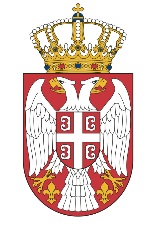 